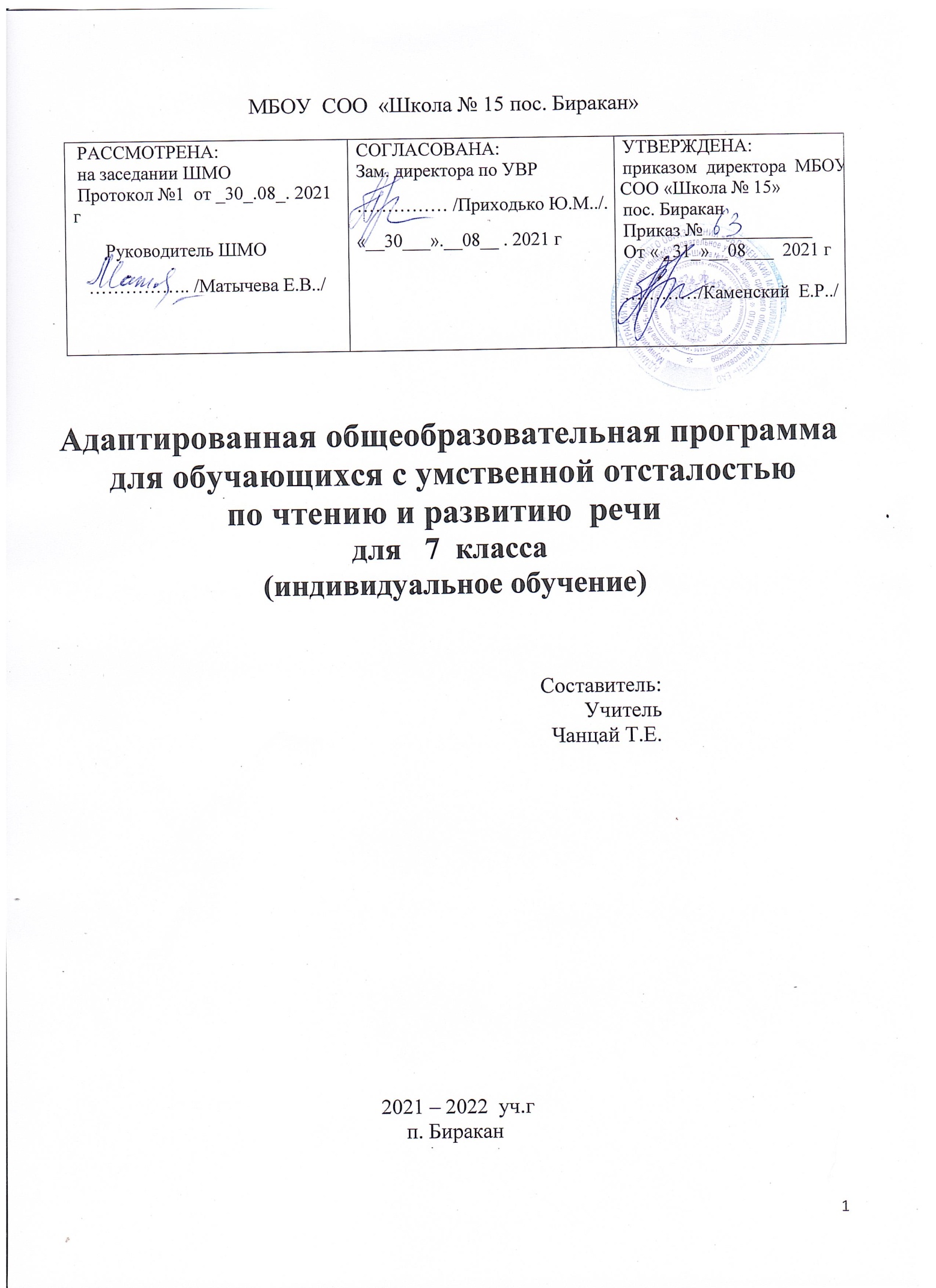 ПОЯСНИТЕЛЬНАЯ ЗАПИСКА    Рабочая программа по чтению и развитию речи  составлена на основе:1.  Программы специальной (коррекционной) образовательной школы VIII вида: 5-9 кл.: В 2сб./Под ред. В.В. Воронковой. – М: Гуманит. изд. центр ВЛАДОС, 2001. – Сб.1. – 232с. 2.Учебного плана МБОУ  СОО « Школа №15 пос. Биракан»  на 2021-2022 учебный год.3. Нормативно-правовой основой программы являются: Федеральный Закон «Об образовании в Российской Федерации» № 273-ФЗ от 29.12.2012 .Федеральный закон от 24 июля 1998 г. N 124-ФЗ (ред. от 02.12.2013)"Об основных гарантиях прав ребенка в Российской Федерации" (с изменениями и дополнениями).Приказ Минобразования РФ от 08.09.1992 N 333 "Об утверждении Примерного положения о классах компенсирующего обучения в общеобразовательных учреждениях".Письмо МО РФ N АФ-150/06 от 18 апреля 2008 г. О создании условий для получения образования детьми с ограниченными возможностями здоровья и детьми – инвалидами.Предлагаемая программа ориентирована на учебник  Чтения 7  класс. А.К Аксёновой, М.И.Шишковой – М.: Просвещение, 2011 г.       Рабочая программа по литературному чтению рассчитана на 35 рабочие недели, 3 часа в неделю (105 часов).Цель рабочей программы по чтению :-  развитие речи обучающихся через совершенствование техники чтения и понимание, осмысление и пересказ содержания художественных произведений.Задачи:- формировать у обучающихся чтение про себя, последовательно увеличивая объем читаемого текста и самостоятельность чтения - развивать умения не только отвечать на вопросы, но и ставить вопросы к тексту, участвовать в чтении по ролям и драматизации, добиваясь естественного общения, а также пересказывать текст полно, кратко, выборочно, от лица различных героев произведения;- нравственно-эстетическое и гражданское воспитание школьников на основе произведений художественной литературы (их содержание позволяет обучающимся осваивать навыки нравственного поведения человека в обществе).Коррекционные цели и задачи курса:-коррекция и развитие слуховой и зрительной памяти;-коррекция и развитие логического мышления на основе определения темы, главной мысли, связей в тексте, сравнений и характеристик главных героев;-коррекция и развитие зрительного восприятия и узнавания;-- развивать умения не только отвечать на вопросы,-коррекция и развитие пространственных представлений и ориентации;-коррекция нарушений эмоционально-волевой и личностной сферы;-коррекция индивидуальных пробелов в знаниях, умениях, навыках;-развитие умения пересказывать, выразительно читать, читать наизусть;-развитие умения отвечать на вопросы, находить ответы в тексте;-посредством заданий развивать стремление и интерес к самостоятельной творческой деятельности;-развитие речи и обогащение словаря;-развитие техники чтения.Основные направления коррекционной работы:обогащение словарного запаса;развитие и совершенствование грамматического оформления связной речи развитие психических и познавательных процессов формирование полноценных учебных умений:планирование предстоящей деятельности:принятие учебной задачи;активное осмысление материала;контроль за ходом своей деятельности (от умения работать с образцами до умения пользоваться специальными приёмами самоконтроля);работать в определённом темпе;применение знаний в новых ситуациях;анализ, оценка продуктивности собственной деятельности;развитие и совершенствование коммуникативной готовности к обучению;умения внимательно слушать и слышать учителя, не переключаясь на посторонние воздействия;подчинять свои действия его инструкциям;умения целенаправленно и последовательно выполнять учебные действия и адекватно реагировать на контроль и оценки учителя;формирование коммуникативных умений и навыков, адекватных ситуации учебной деятельности.Требования к уровню подготовки обучающегося 7 класса:Обучающиеся должны уметь:- читать вслух правильно, целыми словами, трудные слова – по слогам, соблюдая синтаксические паузы, интонацию конца предложения в зависимости от знаков препинания;- читать «про себя» проанализированный заранее текст, выполняя несложные заданияучаствовать в обсуждении темы и текста;- оценивать поступки героев с помощью учителя;- отвечать на вопросы учителя, пересказывать несложные по содержанию тексты с помощью наводящих вопросов, по плану.Учащиеся должны знать:- наизусть 6-8 стихотворений (исходя из способностей ученика).Прогнозируемые результаты освоения учебного курса.обучающийся научится:- читать вслух правильно, выразительно, осознанно, бегло в соответствии с нормами литературного произношения;- читать « про себя»;- выделять тему и идею произведения с помощью учителя;- формулировать вопросы к тексту;- делить текст на части или озаглавливать данные части под руководством учителя, в простейших случаях — самостоятельно;- составлять простой план под руководством учи- составлять простой план под руководством учителя;- характеризовать главных действующих лиц (с помощью учителя), давать оценку их поступкам;- выделять незнакомые слова в тексте, правильно их объяснять (с помощью учителя);- производить пересказ прочитанного по составленному плану; полный и выборочный пересказ;- учить стихотворения наизусть (объем текста с учетом особенностей учеников);- участвовать в уроках внеклассного чтения, выполняя доступные задания по прочитанному тексту.обучающийся будет знать:• наизусть 8-9 стихотворений (объем текста с учетом учебных возможностей учащегося).     1.Планируемые результаты Личностные и предметные результаты освоения конкретного учебного предмета.Личностные  результаты– осознавать роль речи в жизни людей;- знание основных моральных норм и ориентация; развитие этических чувств - стыда, вины, совести как регуляторов моральногоповедения.– оценивать и объяснять некоторые высказывания людей с точки зрения их уместности, тактичности в данной ситуации;- понимать ценности здорового и безопасного образа жизни, осознание значения семьи в жизни человека и общества, ценностиуваженияк другому человеку, его мнению, мировоззрению, культуре, вере и т.д.– соблюдать  правила вежливого общения в урочной и внеурочной деятельности;– делать простые выводы и обобщения в результате совместной работы класса..Предметные результаты.Основные требования к умениям учащихся1-й уровень
      • читать вслух правильно, бегло, выразительно;
      • читать про себя доступные по содержанию тексты;
      • выделять идею произведения (с помощью учителя);      • называть главные черты характера героев, подтверждать их фактами из произведения;      • самостоятельно делить простой по содержанию текст на части и озаглавливать их;
      • ставить вопросы к тексту и задавать их классу;
      • выделять незнакомые слова, опираясь на контекст (с помощью учителя);
      • использовать образные средства языка в составлении характеристики героев, описании событий и пересказе;
      • выучить наизусть 10 стихотворений;
      • читать внеклассную литературу, в том числе отдельные статьи из периодической печати, и принимать участие в их обсуждении.
      2-й уровень
      • уметь читать вслух и про себя доступные по содержанию тексты, правильно отвечать на вопросы;
      • участвовать в анализе произведения;
      • выбирать из данных заглавия к выделенным частям;
      • пересказывать доступный текст и отдельные его части по плану;
      • высказывать свое отношение к поступкам действующих лиц и событиям;
      • учить стихотворения наизусть;Личностные учебные действия: осознанно выполнять обязанности ученика, члена школьного коллектива, заинтересованного посещением школы, обучением, занятиями; способствовать развитию интереса к письму, формированию мотивационной основы учебной деятельности. Гордиться школьными успехами и достижениями как собственными, так и своих товарищей; уважительно и бережно относиться к людям труда и результатам их деятельности; понимать личную ответственность за свои поступки на основе представлений об этических нормах и правилах поведения в современном обществе. Проявлять самостоятельность в выполнении учебных заданий, поручений, договоренностей.Коммуникативные учебные действия : вступать и поддерживать коммуникацию в разных ситуациях социального взаимодействия (учебных, трудовых, бытовых и др.); слушать собеседника, вступать в диалог и поддерживать его, признавать возможность существования различных точек зрения и права каждого иметь свою точку зрения, аргументировать свою позицию; дифференцированно использовать разные виды речевых высказываний (вопросы, ответы, повествование, отрицание и др.) в коммуникативных ситуациях с учётом специфики участников (возраст, социальный статус, знакомый – незнакомый и т.п.); использовать разные виды делового письма для решения жизненно значимых задач. Познавательные учебные действия: Дифференцированно воспринимать окружающий мир, его временно-пространственную организацию; использовать логическое действие (сравнение. Анализ, синтез, обобщение. Классификацию, установление аналогий, закономерностей, причинно-следственных связей) на наглядном, доступном, вербальном материале, основе практической деятельности в соответствии с индивидуальными возможностями; применять начальные сведения о сущности и особенностях объектов, процессов и явлений действительности(природных, социальных, культурных и т.д.) в соответствии с содержанием конкретного учебного предмета и для решения познавательных и практических задач; использовать в жизни и деятельности некоторые межпредметные знания, отражающие доступные существенные связи и отношения между объектами и процессами.Основные требования к знаниям и умениям учащихся 9 класса.Учащийся должен уметь:- читать осознанно, правильно, выразительно, целыми словами (вслух; читать «про себя», выполняя задания учителя);- отвечать на вопросы учителя;- пересказывать текст по плану с помощью учителя, несложные по содержанию тексты - самостоятельно.Учащиеся должны знать: наизусть 6—10 стихотворений.2. Содержание рабочей программы по чтению     3. Тематическое  планирование Итого 105 часов4. Календарно-тематическое планирование            5. Оценочные материалыПромежуточная  аттестационная контрольная работапо чтению и развитию речи  для обучающихся с умственной отсталостью, 7 класс. Проводится в форме теста. 1 часть 1.Какой литературный   жанр не относится к устному народному творчеству? а) былина; б) рассказ; в) загадка.  Описание материала: контрольно-измерительный материал представлен в виде теста. Предназначен для учащихся 7 класса коррекционных школ VIII вида, обучающимся по учебнику А.К. Аксёновой. Чтение. Учебник для 7 класса специальных (коррекционных) образовательных учреждений VIII вида. Полезен учителям письма и чтения и развития речи коррекционных школ VIII вида в конце учебного года.
Шкала оценок: При оценивании начисляется 1 балл за каждое правильно выполненное задание.
Оценка «5» - 96-100%
оценка «4» - 75-95%
оценка «3» - 50-75%
оценка «2» - менее 50%

Цель: проверка уровня знаний по предмету за курс обучения.

1. Объясните, что такое устное народное творчество. Назовите его жанры.
______________________________________________________________________________________________________________________________________________________________________________________________________

2. Вспомните названия произведений – по одному на каждый вид жанра:
Сказка - _______________________________
Рассказ - _______________________________
Повесть - _______________________________
Стихотворение - __________________________
Былина - _________________________________
Басня - ___________________________________

3. Определите размер стихотворений (хорей, ямб). Покажите на схемах.
1) В небе тают облака,
И, лучистая на зное,
В искрах катится река,
Словно зеркало стальное.

2) Капризен март с дождём и снегом,
Озябших улиц кутерьма.
И с высоты осветит Вега
Не убежавшие дома.

3) Буря мглою небо кроет,
Вихри снежные крутя;
То, как зверь, она завоет,
То заплачет, как дитя.

4. Вспомни и продолжи эти строкиВетер.
Осторожно ветер                          _______________________
Из калитки вышел,                        _______________________
Постучал в окошко,                       ________________________
Пробежал по крыше;                       _______________________

______________________
______________________
______________________
______________________               М.В. Исаковский.

5. Кто является главным героем в стихотворении «Бородино» М.Ю. Лермонтова?
А) рассказчик;
Б) полковник;
В) автор;
Г) народ.

6. Соотнесите поэтов с их стихотворениями.
1. Зимний вечер.                                    а) М.В. Исаковский
2. Детство.                                         б) Н.А. Некрасов
3. «Всё в тающей дымке…»                            г) А.С. Пушкин
4. Несжатая полоса.                                 д) Н.И. Рыленков

7. Определите басню И.А. Крылова по крылатым выражениям (морали):

1) За что же, не боясь греха,
Кукушка хвалит Петуха?
За то, что хвалит он Кукушку.  _____________________________

2) Что волки жадны, всякий знает:
Волк, евши, никогда
Костей не разбирает. _______________________________________

3) Вот то-то мне и духу придает,
Что я, совсем без драки,
Могу попасть в большие забияки. ____________________________

8. Кто из русских писателей описал историю своего тяжелого детства и юности в своих книгах? Напишите автора и названия его книг.
____________________________________________________________________________________________________________________________________

9. Назовите юмористические рассказы и их авторов, которые вы читали в 7 классе.
____________________________________________________________________________________________________________________________________

10. Назовите произведения о событиях Великой Отечественной войны и их авторов.
____________________________________________________________________________________________________________________________________

11. Как вы думаете, что помогло выжить Робинзону в романе Д. Дефо «Робинзон Крузо»?
____________________________________________________________________________________________________________________________________

12. Перечислите русских поэтов и писателей, у которых «не было детства»? Напишите названия произведений, доказывающих это.
____________________________________________________________________________________________________________________________________

13. Соотнесите авторов и их произведения:
1) Капитан Клюквин.                                а) М.М. Зощенко
2) Великие путешественники.                        б) Р.П. Погодин
3) Время говорит – пора.                           в) В.Г. Короленко
4) Дети подземелья.                                г) Ю.И. Коваль

14. Кого из героев повести «Дети подземелья» В.Г. Короленко характеризуют эти слова:
1) «Все звали меня бродягой, негодным мальчишкой и так часто укоряли в разных дурных наклонностях, что я, наконец, и сам проникся этим убеждениям.»______________________________________________________

2) «Это был мальчик лет девяти, больше меня, худощавый и тонкий, как тростинка. Одет он был в грязной рубашонке, руки держал  в карманах узких и коротких штанишек» ________________________________________

3) «Моя маленькая приятельница почти никогда не бегала и смеялась очень редко: когда же смеялась, то смех её звучал, как самый маленький серебряный колокольчик, который на десять шагов уже не слышно» _________________________________________

4) «Она была кругла, как пышка, и упруга, как мячик. Так резво бегала, когда, бывало, разыграется, так звонко смеялась, на ней всегда были такие красивые платья, и в тёмные косы ей каждый день горничная вплетала алую ленту» ________________________________________________

15. Соотнесите фамилии и имена писателей и поэтов.
1) Лев Николаевич                                    а) Катаев
2) Константин Яковлевич                              б) Чехов
3) Валентин Петрович                                 в) Толстой
4) Александр Сергеевич                               г) Ваншенкин
5) Антон Павлович                                    д) Коваль
6) Юрий Иосифович                                    е) Пушкин

16. Какое произведение из курса 7 класса вам больше понравилось или запомнилось? Назовите главных героев  и основную тему этого произведения.2.Какая сказка по содержанию относится к бытовым? а) «Умный мужик»;  б) «Сивка-бурка»; в) «Журавль и Цапля». 3. Каких чудес не было в «Сказке о царе Салтане» А.С.Пушкина? а) белки в хрустальном домике; б) богатырей во главе с Синей Бородой ; в) царевны, у которой «месяц под косой блестит, а во лбу звезда горит».    6. Учебно-методический комплект.Программы специальных (коррекционных) образовательных учреждений VIII вида 5-9 кл. под редакцией И.М. Бгажноковой, М. «Пр.»,2017г.Чтение. 7 класс: учебник для специальных (коррекционных) образовательных учреждений VIII вида под ред. А.К Аксёновой, М.И.Шишковой – М.: Просвещение, 2011 г. (для учителя)Дополнительная литература:Шайтанов И.О., Свердлов М.И. Зарубежная литература: Учебник-хрестоматия: 5-8 классы. -М.: «Просвещение», 2001А.И.Липкина , М.И. Оморокова. Работа над устной речью учащихся на уроках чтения. М., «Просвещение», 1987Зарубежная литература. Пособие по факультативному курсу. М., «Просвещение» , 197Беляева Н.В. Уроки изучения лирики в школе: Теория и практика дифференцированного подхода к учащимся: Книга для учителя литературы Н.В. Беляева. - М.: Вербум, 2004.Колокольцев Е.Н. Альбом иллюстраций: Литература: 8-9 класс. - М.: Просвещение,2008В.М.Букатов «Современные игровые технологии»М.2015гЛевитес Д.Г. Практика обучения: современные образовательные технологии. - Мурманск, 1997.Аксенова А.К., Якубовская Э.В. Развитие связной устной речи у учащихся с нарушением интеллекта на специальных уроках. (Аксенова А.К. Якубовская Э.В.// Дефектология. 1987- № 6 ). Селевко Г.К№ п/пРаздел предмета (курса)Количество часов на разделФормы контроля1.Устное народное творчество.Сказки «Сивка-Бурка», «Журавль и цапля», «Умный мужик».Былина «Три поездки Ильи Муромца».Народные песни «Ах, кабы на цветы не морозы…», «По улице мостовой». Пословицы. Загадки.12ч.Выразительное чтение, ответы на вопросы по теме: «Устное народное творчество», проверка техники чтения.2.Из произведений русской литературы XIX века.Александр Сергеевич Пушкин. Слово о писателе. «Сказка о царе Салтане, о сыне его славном и могучем богатыре князе Гвидоне Салтановиче и о прекрасной царевне Лебеди». Главные герои сказки. Понятие: литературная сказка.Стихотворения А.С. Пушкина «Зимний вечер», «У Лукоморья» (Отрывок из поэмы «Руслан и Людмила»).Михаил Юрьевич Лермонтов. Слово о писателе. «Бородино» - поэма об историческом прошлом нашей страны, Великая Отечественная война 1812 года.Иван Андреевич Крылов. Слово о писателе. Понятия: басня, мораль. «Кукушка и Петух», «Волк и Журавль», «Слон и Моська»Николай Алексеевич Некрасов. Слово о поэте. «Несжатая полоса», «Генерал Топтыгин».Лев Николаевич Толстой. Слово о писателе. «Кавказский пленник» (в сокращении). Жилин и Костылин – герои рассказа, противопоставление характеров. Дина. Дружба Жилина и Дины. Нравственные проблемы рассказа.Антон Павлович Чехов. Слово о писателе. «Хамелеон»Владимир Галактионович Короленко. Слово о писателе. «Дети подземелья» (в сокращении). Нравственные проблемы повести. Валек и Вася. Соня и Маруся. Глава «Кукла» - кульминация повести.38 ч.Заучивание отрывка сказки наизусть. Работа над содержанием сказки. Рисунки к сказкам. Пересказ наиболее понравившихся произведений. Ответы на вопросы по прочитанному. Сочинение по готовому плану. Мини-сочинение. Составление плана описания. Нахождение в тексте слов, передающих настроение героев.3.Из произведений русской литературы XX века.Максим Горький. Слово о писателе. «Детство» (отрывки из повести), «В людях» (отрывки из повести).Михаил Васильевич Исаковский. Слово о поэте. «Детство», «Ветер», «Весна».Константин Георгиевич Паустовский. Слово о писателе. «Последний чёрт».Михаил Михайлович Зощенко. Слово о писателе. «Великие путешественники».Константин Михайлович Симонов. «Сын артиллериста» (отрывки)Валентин Петрович Катаев. Слово о писателе. «Флаг».Николай Иванович Рыленков. «Деревья», «Весна без вещуньи – кукушки», «Всё в тающей дымке».Юрий Иосифович Коваль. «Капитан Клюквин», «Картофельная собака».Юрий Яковлевич Яковлев. «Багульник».Радий Петрович Погодин. «Время говорит – пора».Анатолий Георгиевич Алексин. «Двадцать девятое февраля» (отрывок из повести «Звоните и приезжайте»).Константин Яковлевич Ваншенкин. «Мальчишка», «Снежки». Обобщающий урок по теме «Из произведений русской литературы XX века». Проверка техники чтения.53 ч.Заучивание отрывка сказки наизусть. Работа над содержанием сказки. Рисунки к сказкам. Пересказ наиболее понравившихся произведений. Ответы на вопросы по прочитанному. Сочинение по готовому плану. Мини-сочинение. Составление плана описания. Нахождение в тексте слов, передающих настроение героев.Ответы на вопросы к разделу «Из произведений русской литературы XX века». Выразительное чтение.Повторение.Повторение пройденного за год.Подведение итогов. Рекомендации на лето.2Пересказ наиболее понравившихся произведений. Составление характеристики героев. Рекомендации на что обратить внимание при прочтении предстоящих произведений.№Название темыКоличествочасов1Устное народное творчество. Истоки12 ч.2Из произведений русской литературы 19 века38.ч.3Из произведений русской литературы 20 века53 ч.4. Повторение2 ч.№ п/пТема урокаКол-вочасовДата проведенияДата проведения№ п/пТема урокаКол-вочасовпланфакт12345Устное народное творчество.Устное народное творчество.11+1 (в/ч)1Устное народное творчество, его жанры. Отражение жизни человека в обществе.102.092Сказки. Виды сказок. «Сивка – бурка» - русская народная сказка. Чтение сказки.106.093«Сивка – бурка» - русская народная сказка. Выборочное чтение сказки. Анализ сказки с нравственной позиции.108.094Русская народная сказка «Журавль и цапля». Определение морали сказки. Характеристика героев сказки.110.095Русская народная сказка «Умный мужик». Чтение и анализ сказки.113.096Внеклассное чтение. Русская народная сказка «Волшебное кольцо».115.097Былина – жанр устного народного творчества. Былина «Три поездки Ильи Муромца».117.098Былина «Три поездки Ильи Муромца». Совершенствование техники чтения, соблюдение  логических пауз, не  совпадающих  со  знаками  препинания.120.099Народные песни – жанр  устного народного творчества. «Ах, кабы на цветы морозы», «По улице мостовой». Совершенствование техники чтения, соблюдение  логических пауз, не  совпадающих  со  знаками  препинания.122.0910Пословицы – жанр устного народного творчества. Совершенствование техники чтения.124.0911Загадки – жанр устного народного творчества. Совершенствование техники чтения.127.0912Обобщение по теме «Устное народное творчество».129.09ИЗ ПРОИЗВЕДЕНИЙ РУССКОЙ ЛИТЕРАТУРЫ XIX ВЕКА36+2 в/ч13А.С. Пушкин. Краткие  сведения  о   жизни  и  творчестве.101.1014А.С. Пушкин «Сказка о царе Салтане». Название главных действующих лиц, описание их внешности, характеристика их поступков, подтверждение своего заключения словами из текста.104.1015А.С. Пушкин «Сказка о царе Салтане». Выделение в тексте метких выражений, художественных определений и сравнений.106.1016А.С. Пушкин «Сказка о царе Салтане». Составление характеристики героя с помощью учителя.108.1017А.С. Пушкин «Сказка о царе Салтане». Выделение главной мысли  произведения.111.1018А.С. Пушкин «Сказка о царе Салтане». Заучивание отрывка сказки наизусть.113.1019А.С. Пушкин «Зимний вечер», «У лукоморья» (отрывок из поэмы «Руслан и Людмила»). Выделение главной мысли произведения. Заучивание отрывка наизусть.115.1020М.Ю. Лермонтов. Краткие  сведения  о   жизни  и  творчестве.118.1021М.Ю. Лермонтов «Бородино». Выделение главной мысли произведения, метких выражений, художественных определений и сравнений.120.1022И.А. Крылов. Краткие  сведения  о   жизни  и  творчестве.122.1023И.А. Крылов. Басня «Кукушка и петух». Характеристика героев произведения с помощью учителя. Выделение главной мысли басни.101.1124И.А. Крылов. Басня «Волк и журавль». Выделение главной мысли басни. Выразительное чтение басни по ролям.103.1125И.А. Крылов. Басня «Слон и Моська».  Выделение главной мысли басни. Заучивание басни наизусть.105.1126Внеклассное чтение. ХКК Н.П. Голубева «Там, где была тайга».108.1127Н.А. Некрасов. Краткие  сведения  о   жизни  и  творчестве.110.1128Н.А. Некрасов. Стихотворение «Несжатая полоса». Выделение главной мысли  произведения. Составление  характеристики  героя  с помощью  учителя.112.1129Н.А. Некрасов. Стихотворение «Генерал Топтыгин». Выделение главной мысли произведения.115.1130Л.Н. Толстой. Краткие  сведения  о   жизни  и  творчестве.117.1131Л.Н. Толстой. Повесть «Кавказский пленник» (в сокращении). Выделение главной мысли произведения.119.1132Л.Н. Толстой. Повесть «Кавказский пленник» (в сокращении). Деление  прочитанного  на  части,  составление  плана.  Пересказ по плану.122.1133Л.Н. Толстой. Повесть «Кавказский пленник» (в сокращении). Совершенствование техники чтения, соблюдение  логических пауз, не  совпадающих  со  знаками  препинания.124.1134Л.Н. Толстой. Повесть «Кавказский пленник» (в сокращении). Выделение  в тексте художественных  определений  и  сравнений.126.1135Л.Н. Толстой. Повесть «Кавказский пленник» (в сокращении). Деление  прочитанного  на  части,  составление  плана.101.1236Л.Н. Толстой. Повесть «Кавказский пленник» (в сокращении). Пересказ по готовому плану.103.1237Обобщающий урок по повести «Кавказский пленник».106.1238Урок развития речи. Сочинение «Характеристики Жилина и Костылина»108.1239Внеклассное чтение. ХКК Н.П. Голубева «Евгений Дикопольцев».110.1240А.П. Чехов. Краткие  сведения  о   жизни  и  творчестве.113.1241А.П. Чехов «Хамелеон». Совершенствование техники чтения, соблюдение  логических пауз, не  совпадающих  со  знаками  препинания.115.1242В.Г. Короленко. Краткие  сведения  о   жизни  и  творчестве.117.1243В.Г. Короленко «Дети подземелья» (в сокращении). 1 часть. «Я и мой отец». Отношение отца к Васе.  Называние главных действующих  лиц, описание  их  внешности,  характеристика  их  поступков,  подтверждение  своего  заключения  словами  текста.122.1244В.Г. Короленко «Дети подземелья» (в сокращении). 2 часть. «Я приобретаю новое знакомство». Описание новых героев в отрывке. Деление  прочитанного  на  части,  составление  плана.  Пересказ по плану.124.1245В.Г. Короленко «Дети подземелья» (в сокращении). 3 часть. «Знакомство продолжается».110.0146В.Г. Короленко «Дети подземелья» (в сокращении). 4 часть. «Осенью».112.0147В.Г. Короленко «Дети подземелья» (в сокращении). 5 часть. «Кукла». Выделение  в тексте метких выражений, художественных  определений  и  сравнений.114.0148В.Г. Короленко  «Дети подземелья». Обобщающий урок.117.0149Внеклассное чтение. ХКК. А.Е. Тихонова «Кустарник, живущий под чужим именем».119.0150Обобщающий урок по теме «Из произведений русской литературы XIX века».121.01Из произведений русской литературы XX века49+ 4 в/ч51А.М. Горький. Краткие  сведения  о   жизни  и  творчестве.124.0152А.М. Горький «Детство» (отрывок из повести). Обстановка в доме деда. Чтение и обсуждение отрывков из автобиографической повести. Называние главных действующих лиц произведения.126.0153А.М. Горький «Детство» (отрывок из повести).  История с напёрстком.Чтение и обсуждение отрывков из автобиографической повести. Совершенствование техники чтения, соблюдение  логических пауз, не  совпадающих  со  знаками  препинания.128.0154А.М. Горький «Детство» (отрывок из повести).  Наказание.Чтение и обсуждение отрывков из автобиографической повести. Совершенствование техники чтения, соблюдение  логических пауз, не  совпадающих  со  знаками  препинания.131.0155А.М. Горький «Детство» (отрывок из повести). Отношение к наказанию.102.0256М. Горький «Детство». Характеристика Алексея. Составление характеристики героя с помощью учителя. Сочинение – характеристика Алёши по плану.104.0257М. Горький «Детство». Обобщающий урок.107.0258А.М. Горький «В людях» (отрывок из повести). Жизнь Алеши в доме чертежника.Чтение и обсуждение отрывков из автобиографической повести.109.0259А.М. Горький «В людях» (отрывок из повести). Попытка учиться.Чтение и обсуждение отрывков из автобиографической повести Деление  прочитанного  на  части,  составление  плана.111.0260А.М. Горький «В людях» (отрывок из повести). История с самоваром.Пересказ  отрывков с изменением  лица  рассказчика.114.0261М. Горький «В людях». Приём у врача.116.0262М. Горький «В людях». Характеристика Алексея.118.0263Внеклассное чтение. ХКК. В. Арсеньев «Лесное предание».121.0264М.В. Исаковский Краткие  сведения  о   жизни  и  творчестве. 125.0265М.В. Исаковский. «Детство». Выделение главной мысли произведения.128.0266М.В. Исаковский. Стихотворение «Весна», «Ветер».102.0367К.Г. Паустовский. Краткие  сведения  о   жизни  и  творчестве.104.0368К.Г. Паустовский. Рассказ «Последний черт». Совершенствование техники чтения. Выделение в тексте метких выражений, художественных определений и сравнений.107.0369К.Г. Паустовский. Рассказ «Последний черт». Чтение и пересказ. Называние главных действующих  лиц, описание  их  внешности,  подтверждение  своего  заключения  словами  текста.109.0370Внеклассное чтение. Н.Г. Паустовский «Жильцы старого дома».111.0371М.В. Зощенко. Краткие  сведения  о   жизни  и  творчестве. 114.0372М.В. Зощенко «Великие путешественники». Чтение и пересказ.116.0373М.В. Зощенко «Великие путешественники». Юмор и сатира в рассказах о Леле и Миньке.118.0374К.М. Симонов. Краткие  сведения  о   жизни  и  творчестве.  Стихотворение «Сын артиллериста». Заучивание наизусть I части стихотворения.130.0375К.М. Симонов. Стихотворение «Сын артиллериста». Заучивание наизусть 2 части стихотворения.101.0476В.П. Катаев. Жизнь и творчество писателя.104.0477В.П. Катаев. Рассказ «Флаг».106.0478Внеклассное чтение по рассказам М.М. Зощенко.108.0479Н.И. Рыленков. Жизнь и творчество поэта.111.0480Н.И. Рыленков. «Деревья», «Весна без вещуньи – кукушки», «Все в тающей дымке».113.0481Ю.И. Коваль. Жизнь и творчество писателя. «Капитан Клюквин».115.0482Ю.И. Коваль.  «Капитан Клюквин». Имя клеста.Чтение и пересказ. Совершенствование техники чтения, соблюдение  логических пауз, не  совпадающих  со  знаками  препинания.118.0483Ю.И. Коваль «Капитан Клюквин». Гордый характер.«Картофельная собака». Выделение главной мысли произведения.120.0484Ю.И. Коваль «Капитан Клюквин». Гитарные вечера.122.0485Ю.И. Коваль «Капитан Клюквин». Хандра капитана Клюквина.125.0486Ю.И. Коваль «Капитан Клюквин». Характеристика капитана Клюквина.127.0487Ю.И. Коваль «Картофельная собака». Комизм в поведении собаки.128.0488Ю.И. Коваль «Картофельная собака». Тузик – воришка, гуляка, притвора.129.0489Ю.И. Коваль «Картофельная собака». Хозяин курицы.102.0590Ю.И. Коваль «Картофельная собака». Тузик – «великий артист».103.0591Ю.И. Коваль «Картофельная собака».104.0592Внеклассное чтение. ХКК. Ю. Таранов «Неслух».105.0593Ю.Я Яковлев. Жизнь и творчество писателя. Рассказ «Багульник».106.0594Ю.Я. Яковлев.  Коста в рассказе «Багульник».110.0595Ю.Я. Яковлев.  Рассказ «Багульник».Словесное описание собаки.111.0596Ю.Я. Яковлев.  Рассказ «Багульник». Деление  прочитанного  на  части,  составление  плана.  Пересказ  по плану.1 12.0597Р.П. Погодин. Жизнь и творчество.113.0598Р.П. Погодин. Рассказ «Время говорит - пора».116.0599Р.П. Погодин. Рассказ «Время говорит - пора».Выделение главной мысли произведения.128.05100А.Г. Алексин.  Жизнь и творчество. Отрывок из повести «Двадцать девятое февраля».120.05101А.Г. Алексин. «Двадцать девятое февраля». Деление рассказа на части, выделение главных героев, главной мысли. Пересказ по плану.123.05102К.Я Ванцешкин  Жизнь и творчество. «Мальчишка», «Снежки»124.05103Обобщающий урок по теме «Из произведений русской литературы XX века».125.05104ПОВТОРЕНИЕ.Повторение пройденного за год.126.05105Подведение итогов. Рекомендации на лето.127.05